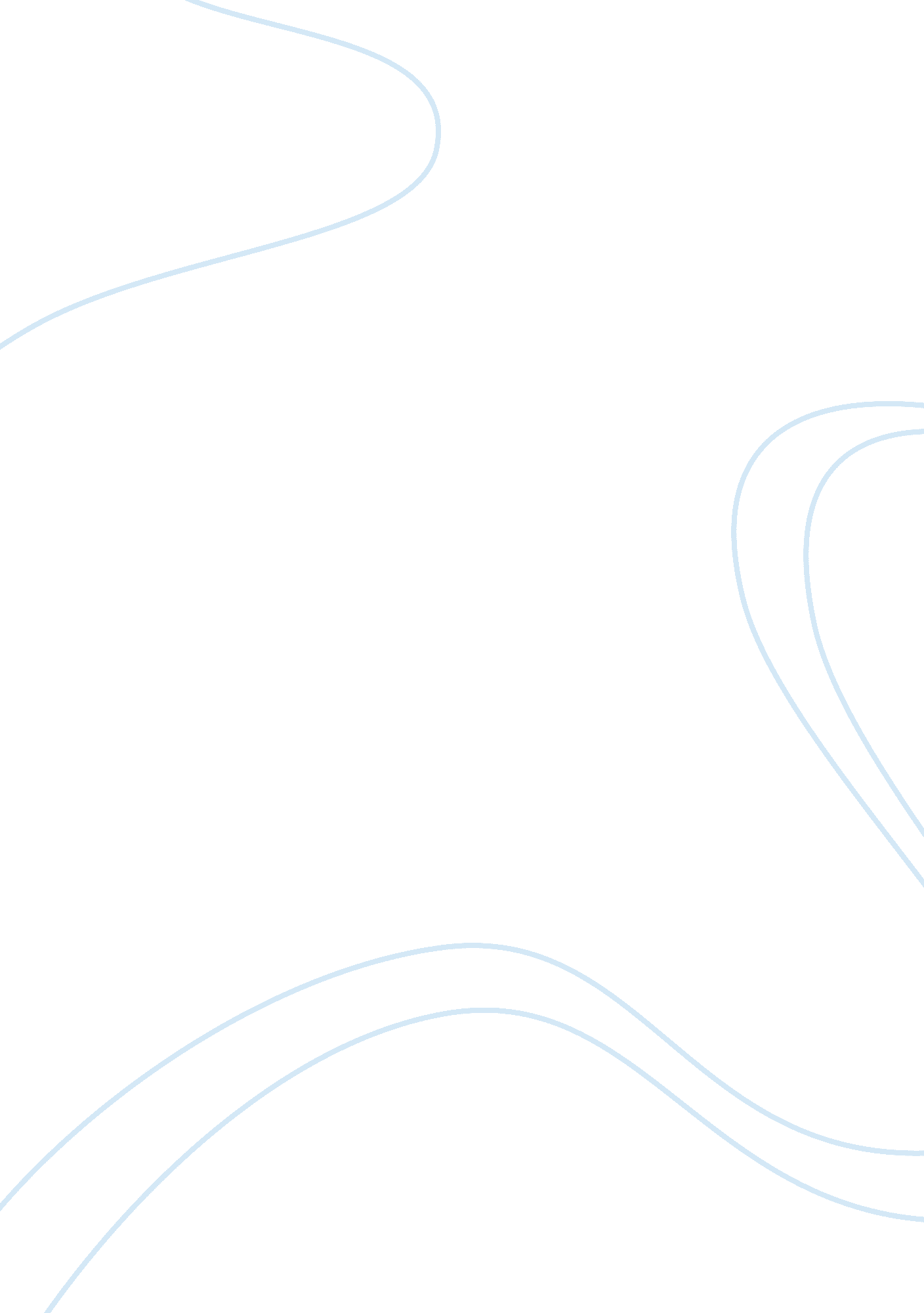 Running and jogging injuries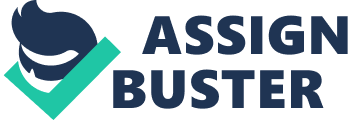 When a shoe’s mileage exceeds 500– 600 miles, it should be replaced. Runners should keep also in mind potential anatomic abnormalities: Hip disorders typically manifest themselves as groin pain. Back discomfort that radiates down the leg is cause for referral to a sports medicine specialist. The patella (kneecap) is a common site of overuse injuries that can benefit from a 20 minute ice massage, a program of stretching and strengthening of the amstring and quadriceps muscles and a short course of an over-the-counter anti-inflammatory medication. Surgery is rarely indicated. Ankle laxity can lead to frequent ankle sprains and pain. Beneficial treatment includes muscle strengthening to increase stability, shoe modification to alter gait, and change of a running surface. Foot problems in runners are related to foot types. Nonoperative treatment such as orthotics and shoe modifications should be used if necessary. The ideal surface on which to run is flat, smooth, resilient, and reasonably soft. Avoid concrete or rough road surfaces. If possible, use community trails that have been developed specifically for jogging and running. Hills should be avoided at first because of the increased stress placed on the knee and ankle. During warmer, humid weather, increase fluid intake; in cool weather, dress appropriately. It is often helpful to weigh yourself before and after running on a hot, humid day. One pint of water should be consumed for every pound of weight lost. Avoid running during extremely hot and cold temperatures or when the air pollution levels are high. When running at higher altitudes, the runner should gradually acclimate to the lower oxygen levels by slow, steady increases in speed and distance. per week) can be allowed after flexibility, strength and endurance has returned. When severe pain, swelling, loss of motion and/or other alterations in running form are present, immediate medical treatment is advised. (See reverse side for specific injuries. ) The goal of rehabilitation is to safely return the runner to the desired level of running. Remember, training errors constitute the most common cause of injuries. A well-planned program prevents injury while benefiting the athlete. Expert Consultant: Matthew J. Matava, MD Sports Tips are brought to you by the American Orthopaedic Society for Sports Medicine. They provide general information only and are not a substitute for your own good judgement or consultation with a physician. 